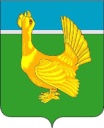 ДУМА ВЕРХНЕКЕТСКОГО РАЙОНАРЕШЕНИЕ О внесении изменений в Положение о представлении лицами, претендующими на замещение должности муниципальной службы, и лицами, замещающими должность муниципальной службы в Думе Верхнекетского района, сведений о доходах, расходах, об имуществе и обязательствах имущественного характера, утверждённое решением Думы Верхнекетского района от 31.10.2019 №55В целях приведения нормативного правового акта в соответствие с  законодательством Российской Федерации, Дума Верхнекетского района решила:Внести в Положение о представлении лицами, претендующими на замещение должности муниципальной службы, и лицами, замещающими должность муниципальной службы в Думе Верхнекетского района, сведений о доходах, расходах, об имуществе и обязательствах имущественного характера, утвержденное решением Думы Верхнекетского района от 31.10.2019 №55,  изменения, изложив подпункт 3 пункта 4 в следующей редакции:	«4) сведения о своих расходах, а также о расходах своих супруги (супруга) и несовершеннолетних детей по каждой сделке, совершенной за отчетный период (с 1 января по 31 декабря), по приобретению земельного участка, другого объекта недвижимости, транспортного средства, ценных бумаг, акций (долей участия, паев в уставных (складочных) капиталах организаций), цифровых финансовых активов, цифровой валюты, если сумма сделки превышает общий доход лица, замещающего должность муниципальной службы в Думе Верхнекетского района, и его супруги (супруга) за три последних года, предшествующих совершению сделки, и об источниках получения средств, за счет которых совершена сделка. К справке о расходах прилагается копия договора или иного документа о приобретении права собственности на указанное имущество.».2. Опубликовать настоящее решение в информационном вестнике Верхнекетского района «Территория», разместить решение на официальном сайте Администрации Верхнекетского района.3. Настоящее решение вступает в силу со дня его официального опубликования в информационном вестнике Верхнекетского района «Территория». Председатель Думы	                                     ГлаваВерхнекетского района	                                     Верхнекетского   района ___________ Е.А.Парамонова		                    ______________С.А. Альсевич_________________________________________________________________Дума-1,  прокуратура -1, КРК-1										            №63 от 28.12.2021р.п. Белый Яр,ул. Гагарина, 15                